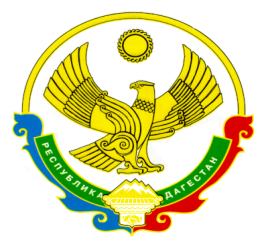                                РЕСПУБЛИКА ДАГЕСТАН  Муниципальное казенное общеобразовательное учреждение                «Учкентская  средняя общеобразовательная школа»27 марта в «Учкентская СОШ» прошла акция «Сад памяти». В акции приняли участие учащиеся 5-11 классов, они высадили  саженцы плодовых деревьев в память о погибших защитниках Родины.Цель данной акции: расширение  у учащихся знаний о Великой Отечественной войне 1941-1945 гг., ее защитниках и их подвигах,  развитие и реализация социальной, творческой, интеллектуальной инициативы учащихся;  развитие добровольческого (волонтерского) движения.Суть этой акции весьма проста – активисты хотят, чтобы ни один герой войны не был безвестным, а имя героя было известно всем, от мала до велика.         Дети  собрались сегодня в школе и высадили саженцы деревьев. Теперь они будут ухаживать за ними и каждый раз вспоминать о защитниках Родины, благодаря которым живут сейчас.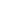 Исполнитель            и.о директора  Джалилова Д.И                                                      Карабудагова Х.Г.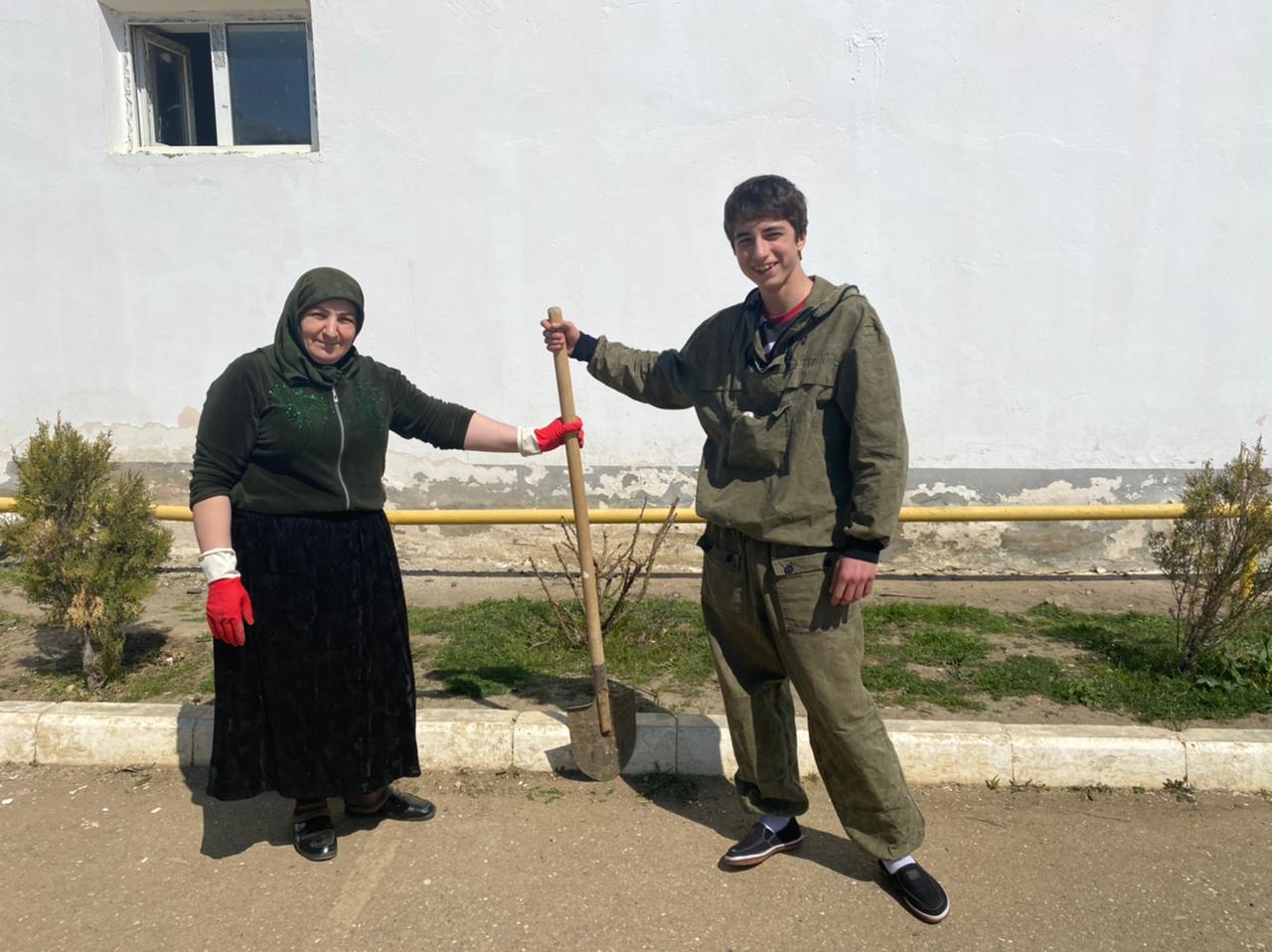 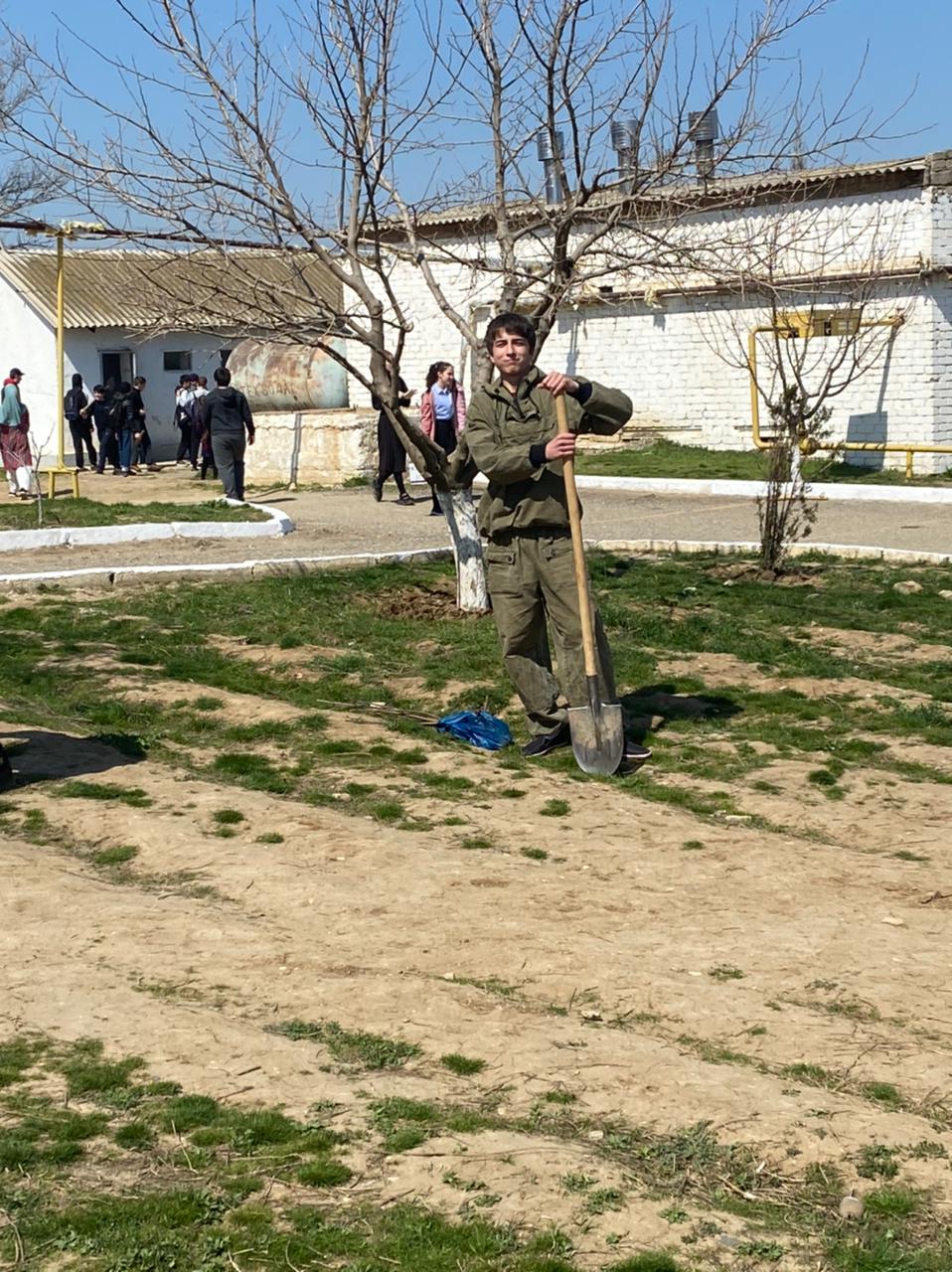 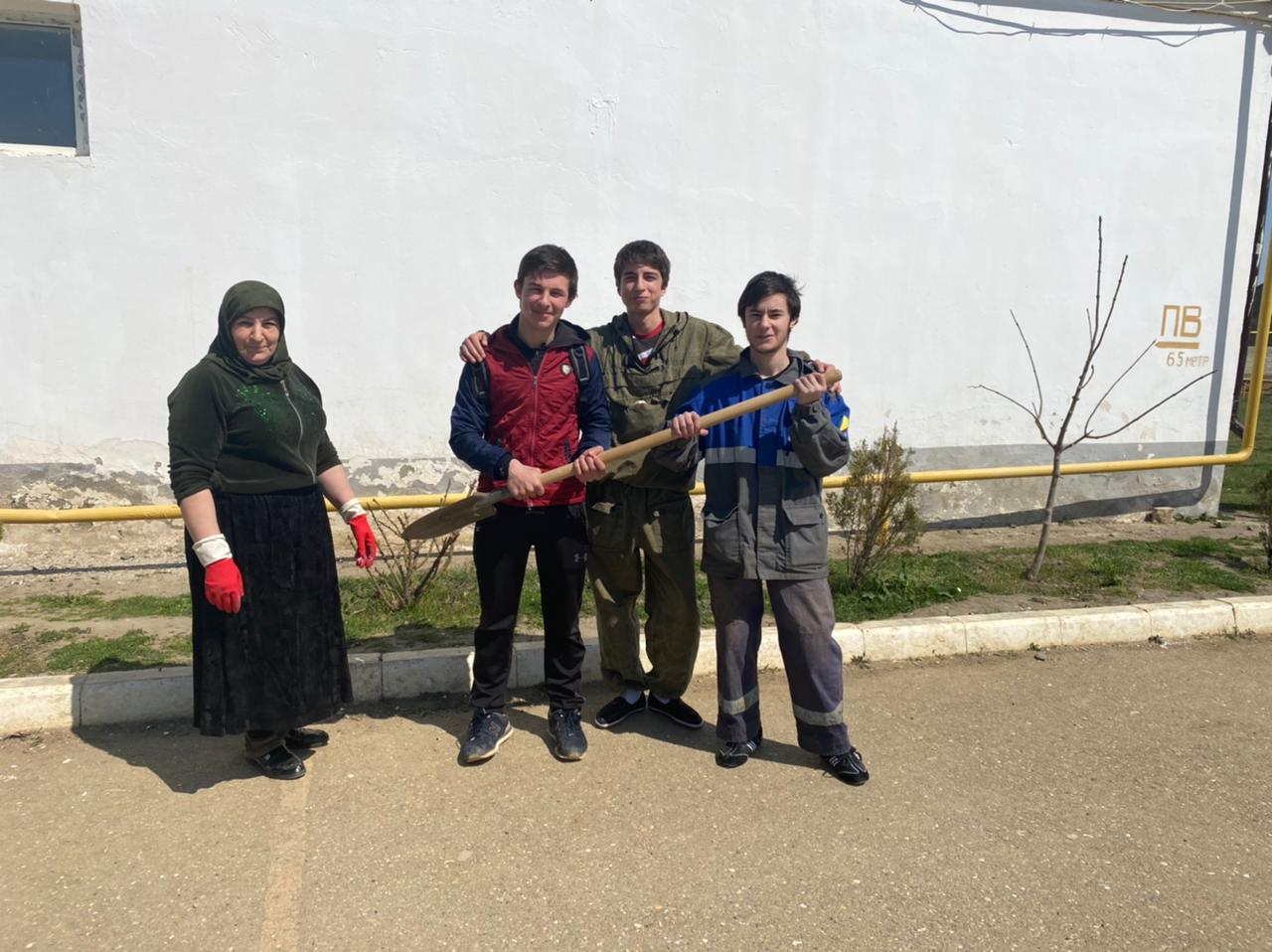 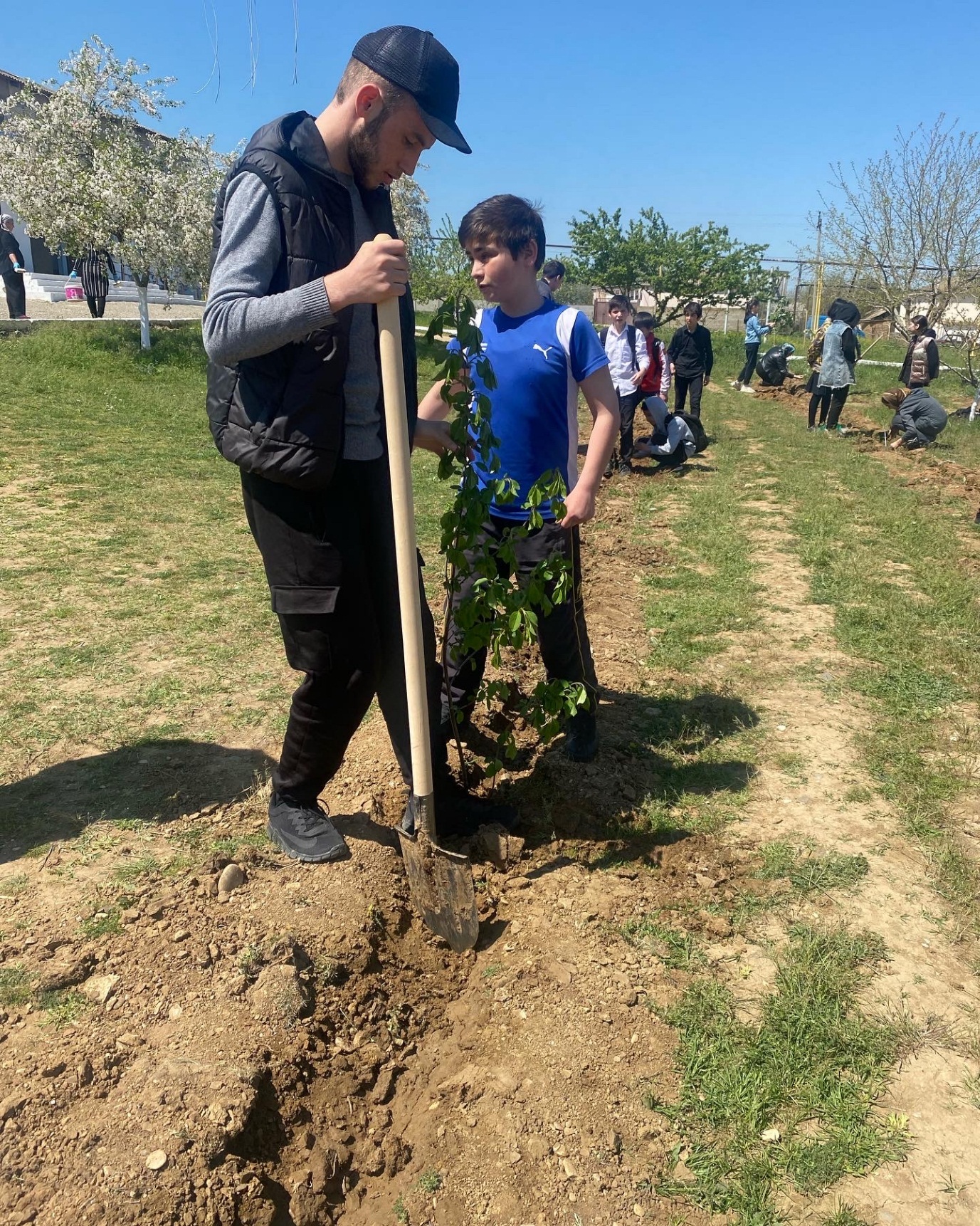 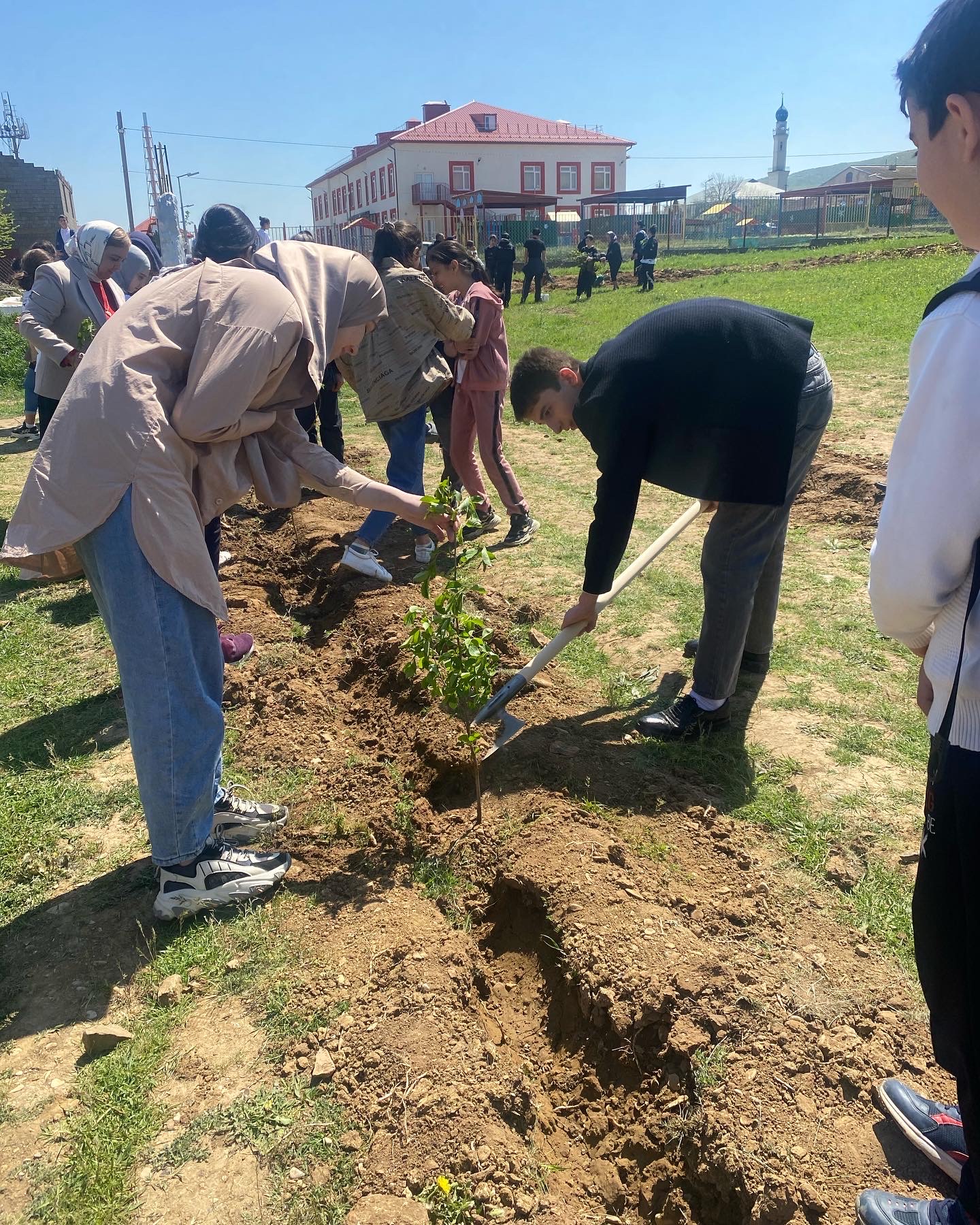 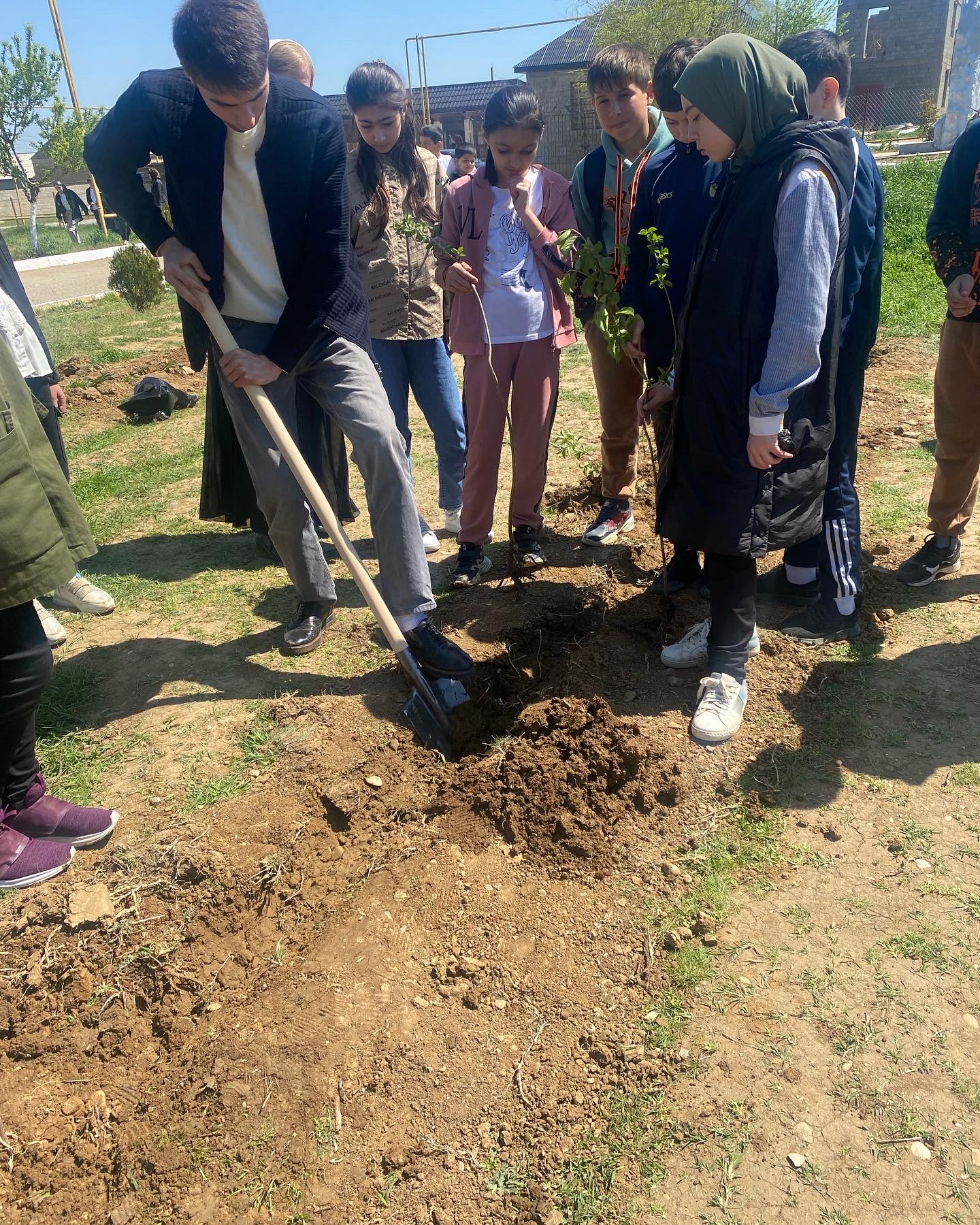 